Name: Aya Elshafay Saad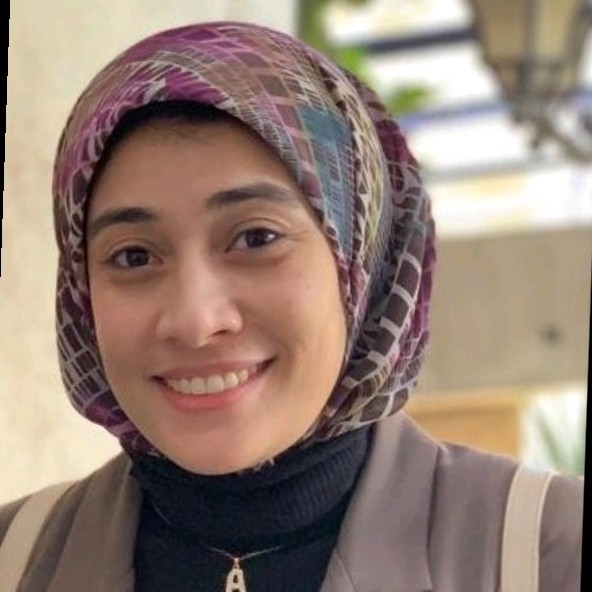 Address: Egypt- El Minia Tel: 01286595697 -01032604827
E-mail:  ayaasaad259@yahoo.comLinkedIn: https://www.linkedin.com/in/aya-el-shafay-saad-191b1a18b/Languages: Arabic: Mother tongueEnglish: Very GoodSpecialization:  Chemistry and zoology &Material Science & NanotechnologyAffiliation: Faculty of Postgraduate Studies for Advanced Sciences (PSAS), Beni-Suef University.Education:Per-master in Material Science & Nanotechnology, Faculty of Postgraduate Studies for Advanced Sciences (PSAS), Beni-Suef University with a very good grade (2018)Postgraduate diploma in Material Science & Nanotechnology, Faculty of Postgraduate Studies for Advanced Sciences (PSAS), Beni-Suef University  with a very good grade and Excellent in the project under the title: Facile Synthesis of Osage Orange TiO2 from Titanium Nanotubes (2017)B. SC of Science Chemistry and Zoology Assuit University “2014”Interests:Production of Nanomaterials from different precursors,nature-inspired and biomimicry by physical and chemical methods Characterization of Nanomaterials by different tools of analysis.Photocatalysis 
Projects:Morphology transformation from Titanate nanotubes to TiO2 microspheres. 
(2 Publication ) 

preparation of different nanomaterials from  natural resources for different applications (1 Publication+ 2 Publishing in progress(Publication:1) Innovative templates for the synthesis of ZnO nanoparticles with versatile morphologies (DOI: 10.1007/s10971-021-05546-6)Lab work, Writing – review & editing, Writing – original draft, Visualization Methodology, Investigation, Formal analysis, Data curation, and Conceptualization.2) Acceleration of ammonium phosphate hydrolysis using TiO2 microspheres as a catalyst for hydrogen production(DOI: 10.1039/D0NA00204F) Lab work, Visualization Methodology, Investigation, Formal analysis, Data curation, and Conceptualization.

3) Morphology transformation from Titanate nanotubes to TiO2 microspheres  (DOI: 10.1016/J. mss.2017.09.030) 
Lab work, Writing – review & editing, Writing – original draft, Visualization Methodology, Investigation, Formal analysis, Data curation, and ConceptualizationTeaching experience:Make presentations in PSAS.I led a group of students in the laboratory, and we worked on research number 2 mentioned above.Conferences, Workshops, and Training Courses:Attending the 4th International conference of advanced sciences (ICAS4), Hurghada, 7-10 Nov 2017Training program at a molecular biology research center at Assuit University.Training program at the unit of the electron microscope at Assuit university.Training program at the unit of clinical pharmacy at (south cancer institute). Training Course on Plagiarism and Scientific Writing, 26-27 Sep. 2018, held at Scientific Research Developing Unit, Beni-Suef University. Attending the workshop on (Recent advances in renewable energy technologies), held at PSAS, Beni-Suef University.Attending the Clarivate-Web of Science- JCR workshop organized by Clarivate Analytics cooperating with EKB, on 21 April 2019 held at the Faculty of Medicine, Beni-Suef University. Attending the international publication workshop with chief editors of Nature Nanotechnology and Nature Materials, 9 Oct. 2019,), held at PSAS, Beni-Suef University.Development of thinking and management skills “management approach”PCR Principles, Applications, DNA Extraction Gene and Protein Regulation.Professional skills:Dealing with various office programs.Managerial and teamwork skills.Communication skills.Social Media Marketing.Fundamentals of Pricing.Problem-solving and Decision making.Complementary general knowledge.